От участников поступают сетования, что "высшие инстанции" очень часто присылают (дают) им задания слишком поздно. Поэтому напоминаем сроки начала проведения трёх        ежегодных русскоязычных мероприятий "25 СЛОВ":    5 января;    20 апреля;    5 октября.  Так что, не дожидаясь никого и ничего, сами заходите хотя бы на русскоязычные     страницы нашего сайта   h-d.in.ua   и самостоятельно скачивайте оттуда нужную информацию.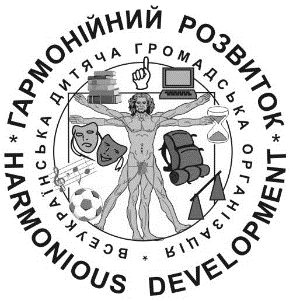 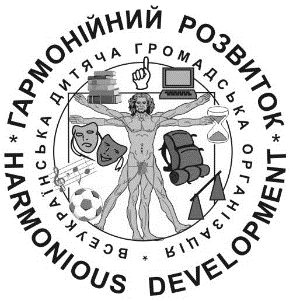 ВСЕМ–ВСЕМ!ПРЕАМБУЛАДля каждого человека важно получение фундаментальных знаний.Но в XXI-м веке наибольшей ценностью является  ИНФОРМАЦИЯ.Поэтому "краеугольным камнем" для успеха в вашей жизни являетсяУМЕНИЕ  САМОСТОЯТЕЛЬНО отыскивать ЕЕ И АНАЛИЗИРОВАТЬ.В связи с этим мы в 49-й раз призываем вас "держать нос по ветру". Для подтверждения наших и дальновидности, и несомненного мирового конкурсного лидерства (лидерства хотя бы в разнообразии тем вопросов) можете ознакомиться с вот такими разделами архива, расположенного на сайте h-d.in.ua :  условия, вопросы, ответы, комментарии, лучшие работы.А пока что:Мы, Всеукраинская детская общественная организация"Гармоничное развитие", с целью выполнения нашей уставной задачи:воспитание членов организации в духе общечеловеческих ценностей,при содействии в том числе и департаментов (управлений)образования и науки облгосадминистраций Украины,объявляем  СОРОК  ДЕВЯТОЕ   ИНТЕЛЛЕКТУАЛЬНОЕЗАОЧНОЕ  МЕЖДУНАРОДНОЕ  МЕРОПРИЯТИЕ  "25 СЛОВ"(второе  его  название "не в бровь, а в глаз" (☺) – САМОУСОВЕРШЕНСТВОВАНИЕ,
ещё  иной клич,  неофициальный  – Ау-у-у!  Где  вы,  лучики  света 
среди  ДЕБРЕЙ  дремучего  леса  серости  и  умственной  лени ?!).Уникальность мероприятия "25 СЛОВ" (и, скорее всего, непреодолимаясложность для большинства потенциальных участников) хотя бы в том, что:а) если другие мероприятия (например, украинские и международные "Кенгуру", "Львёнок", "Бобёр", "Аист", конкурсы МАН) – узкопрофильные, то здесь вы встретитесь с вопросами, которые охватывают законотворчество, ребусы, историю, технику, географию, астрономию, биологию, сказки, музыку, физику, спорт, кино, компьютер, биографии знаменитостей, юмор, бытовые и практические знания ...;б) его главная цель – совершенствование навыков работы с книгами, Интернетом.   Или так: мы стимулируем формирование вот таких компонентов: дополнительные вдумчивость, логика, знания, умения и навыки отыскания и оформления ответов, найденных в источниках информации, которые, как правило, выходят за пределы школьных учебников/навыков/знаний. Иначе говоря,ЕСЛИ ДРУГИЕ КОНКУРСЫ ЛИШЬ ПОДВОДЯТ ИТОГИ ОСВЕДОМЛЁННОСТИ ЧЕЛОВЕКА НА ДАННЫЙ МОМЕНТ, ТО "25 СЛОВ" ВСЕСТОРОННЕ РАЗВИВАЮТ ЕГО. Кстати: наше мероприятие почти для всех является "неподъемным" именно потому, что оно побуждает не вспоминать, а мыслить, анализировать ...;в) в нем на равных и честно соревнуются все, независимо от возраста, профессии, предпочтений, статуса: и жители разных стран, и учителя, и ученики, и родители, и дети, и министры, и рабочие...;г) пожалуй, "25 СЛОВ" НЕ по силам отличникам. Во-первых, лидеры в обучении и без этого невероятно перегружены, в том числе и участием в других десятках конкурсов. Во-вторых, в "25 СЛОВАХ" часто не нужна память (а она является главным " козырем " тех, кто хорошо учится). В-третьих, отличники – это, как правило, люди иного склада. В частности, они очень часто являются узкими специалистами.УСЛОВИЯ  ВЫПОЛНЕНИЯ  ЗАДАНИЙ  НЕ  УКРАИНСКИМИ  УЧАСТНИКАМИ:ОБЩИЕ ПОЛОЖЕНИЯ.– 49-е мероприятие "25 СЛОВ " проводится с 5 по 20 октября 2019 года.– Участником может быть любой, вне зависимости от возраста, пола, профессии.– Мероприятие проводится в двух номинациях: или индивидуальное, или групповое участие. При этом учтите, что если количество индивидуальных отличий – 100, то среди групповых награждаются лишь три лучших коллективных участника.– И важный совет относительно так называемых коллективных участников. Мы НЕ рекомендуем командных оформлений работ не только из-за ограниченного количества отличий в этой номинации, но и потому, что такое обезличивание, "сокрытие" своего участия под коллективным "псевдонимом" практически всегда приводит к неорганизованности, к безответственному отношению к работе, к расхлябанности. Поверьте нашему многолетнему анализу этой ситуации.– В очередной раз обращаем внимание на то, что участникам несомненно разрешается создавать свою "группу поддержки". И нам даже приятно, когда участник пишет, что на этот вопрос ответила его мама, идею того подсказал дедушка ... . Но категорически предлагаем делать так, чтобы "группы поддержки" "не пересекались". Как показывает практика, особенно опасны вот такие "тандемы" различных участников: родственник – родственник, подруга – подруга, одноклассник – одноклассник и ученик – учитель (даже шире: зачастую один учитель консультирует нескольких учеников, и этой своей "медвежьей услугой" "заталкивает" тех в группу плагиата). Поэтому предлагаем один из возможных вариантов: работайте коллективно, все вместе хоть и всем населенным пунктом. Но направляйте нам ОДНУ РАБОТУ, подписанную от имени какого-то одного человека (допустим – директора школы, мэра, президента ...).– И вводим одно предостережение относительно "групп поддержки". Чем дальше, тем чаще некоторые участники "ищут" ответы так: даже не указывая, зачем это им нужно, выкладывают тот или иной вопрос на том или ином Интернет-форуме – и пассивно ждут, кто же из миллионов пользователей "паутины" подскажет им или непосредственный ответ, или как на него выйти. Поэтому, чтобы хоть немного уравнять возможности создания групп поддержки (ведь только представьте разные масштабы:        с одной стороны – семья, скажем, из пяти человек; как переходный и только теоретический этап – жители стотысячного города, "на других чашах весов" – миллионы Интернет-"друзей"), предупреждаем: все вопросы/ответы, которые участник выставит в Интернете на "продажу"(или на "покупку"?), автоматически зачтутся ему или как плагиат, или в крайнем случае как неправильные. А других участников "25 слов" просим безо всякого чувства стыда сообщать нам о таких случаях.– К сожалению, многие структуры, организации заинтересованы лишь в узкой специализации своих работников (воспитанников, учеников, студентов, рабочих ...). И мы рады, что вы – не из тех, кому интересны лишь или ХIII столетие до нашей эры, или шаг резьбы болта М14, или правило написания удвоенного "н", или космические "черные дыры", или где в улитке ухо – и больше ничего. Поэтому:– Мы, организаторы, желаем иметь дело с разносторонне развитыми участниками. Поэтому предлагаем вопросы сознательно разной направленности и разной сложности. Это − для того, чтобы никто не потерял веры в свои силы. Во-первых, чтобы он нашёл задания по своему вкусу и по уровню своего развития, во-вторых, чтобы ответил хотя бы на некоторые из них. А эрудитами часть вопросов должна "браться" вообще без раздумий (хотя в этом есть и недостаток: кое-кто из потенциальных участников прошлых годов, зная ответы на такие 2–3 "детских" вопроса, считал, что он – непревзойденный гений, и присылал нам лишь эти 2–3 ответа, совсем непонятно на что "претендуя").– При всем уважении к разным интеллектуальным движениям и искренней благодарности людям – генераторам тех, как правило, замечательных идей констатируем, что их вопросы чаще всего рассчитаны лишь на умение за несколько секунд сделать определенные выводы, используя/объединяя те знания, которые уже есть у игрока. Мы же хотим, чтобы наши "25 СЛОВ" на протяжении многих дней: а) стимулировали отыскание неизвестных фактов, алгоритмов в книгах, газетах, другой справочной литературе; б) побуждали к формулировке четкого краткого ответа на них; в) принуждали значительно глубже анализировать и синтезировать. Ведь в жизни это, без сомнений, не менее важно, чем мгновенная реакция. В связи и с этим наши вопросы формулируются абсолютно не по законам, скажем, ЧГК.А игры типа "Что? Где? Когда?" имеют вот такой огромный недостаток (ложную концепцию): зомбирование участников. Им кажется, что ответ на любой вопрос или отыскивается коллективным "мозговым штурмом" за минуту, или вообще не находится. В связи с последним те участники через минуту теряют интерес к вопросу. Этот вывод – квинтэссенция многолетнего анализа того факта, почему ни один (!) не то, что Бурда, Сивохо, Поташов и другие "столпы", но и их обожатели–последователи так и не приняли участие ни в одном нашем мероприятии.– Практически потерпели крах наши многолетние попытки привлечь к "25 словам" участников из сотен стран, в том числе – из далекой заграницы. За все годы были лишь одиночные вкрапления участников из Азербайджана, Израиля, Канады, Германии, Испании и Франции. Поэтому, пока будем ждать, когда "проснутся" другие, вопросы этого нашего мероприятия ориентированы в основном на такую группу стран: Украина; Россия; Молдова (ПМР), Беларусь, Казахстан ... .– Учтите “размытость”, завуалированность некоторых вопросов. Это – для того, чтобы затруднить механическое отыскание ответов с помощью Интернета.– Статистика "25 СЛОВ" показывает, что вы, наверное, не ответите на все вопросы. Средний общий результат за все годы – это около трети правильных ответов.ОФОРМЛЕНИЕ.– Внимание! Для борьбы с штампованием ответов фиктивными участниками (а был такой прецедент, когда, вписав разные фамилии, 350 ответов оформил и прислал один человек), вводится условие: каждый индивидуальный не ЭЛИТНЫЙ участник заполняет листочек с ответами собственноручно, от руки. Более того:– Те участники, которые будут отправлять ответы Интернетом, а не почтой, присылайте их в виде отсканированных листочков с желательным объёмом каждой страницы – не более 500 Кбайт/страница, в одном из "не крутых" форматов. Но:Два предыдущих абзаца не касаются тех участников, которые перечислены на украиноязычной странице нашего сайта "Элита". Для этих участников нет ограничений ни в написании/печатании ответов, ни в сканировании работ.– Ответ на каждый вопрос – это, чаще всего, одно первое слово (как правило, на русском языке), символ или число, которое вы написали сразу после номера вопроса. Если даёте какие-то комментарии, то делайте это лишь после ответа. Кстати: если ваш ответ выходит многословным, то сначала напишите слово, которое, по вашему мнению, является самым важным. С этим перекликаются и такие три абзаца:– Любители бессмысленной работы! Предупреждаем вас: сколько вопросов вы перепишете (перепечатаете) в листок с ответами, автоматически столько нулей получите себе в зачет. Неужели вы думаете, что мы не знаем содержание вопросов?– Об ответах типа: ”5. Я думаю, что...” – по нашим суровым правилам мы будем считать, что на пятый вопрос вы ответили словом Я.– Внимательно вчитывайтесь в то, о чем мы просим написать. Потому что если, скажем, на вопрос "Фамилия режиссера кинофильма "Земля" вы ответите: "Александр Довженко", то мы будем констатировать, что в принципе вы размышляли в "нужном направлении", но будем считать этот ответ неправильным.– Индивидуальные участники – внимание! Перед ответами сверху на листочке после своих фамилии и имени (то и другое – в именительном падеже!) обязательно укажите: 1) для тех, кому ещё не исполнилось 18 лет – дату рождения; 2) день начала ознакомления с заданиями и день завершения выполнения заданий (например, так: 06.10 – 19.10); 3) полный адрес (в том числе – страну), почтовый индекс, а также: 4) учебное заведение (если есть такое), в котором учитесь или работаете.– Для групповых участников: перед ответами сверху на листочке обязательно укажите: 1) условное название вашей группы (например: "9–А класс школы №2 города Х", или "Команда "Ай" ...); 2) день начала ознакомления с заданиями и день завершения выполнения заданий (скажем, так: 06.10 – 19.10); 3) полный адрес отправителя (в том числе – страну), почтовый индекс, а также: 4) учебное заведение, в котором учитесь или работаете (если есть такое).– Будет уместно, если вы укажете еще и контактный телефон или (и) e-mail.– При отправлении работ простой или авиапочтой для экономии денег можете собрать несколько ответов разных участников и отослать их в одном конверте.БОНУСЫ И ШТРАФЫ.– Если у вас есть хотя бы небольшое сомнение в однозначности какого-то ответа, то не ленитесь давать объяснения. Ведь за уточнения, а также за усердие в этом можете суммарно получить дополнительные 0,1–2,5 балла.– В каждом из следующих трех абзацев, которые целиком касаются бонусов, по некоторой причине есть анаграммы частей текста, которые будут расшифрованы ориентировочно через лет 100, а, может, и быстрее, если увидим, что нужно начислять все эти баллы уже всем. Не старайтесь расшифровать их (кстати, их содержание знает лишь единственный человек в мире – председатель оргкомитета. И это введено лишь по его инициативе). А лучше (легче) будет, если после завершения очередного мероприятия вы посмотрите, получили ли дополнительные баллы, проанализируйте ситуацию – и догадайтесь, за что.1. Нам, оргкомитету, как минимум неприятно то, что мы готовим задания для вас месяцами, а кое-кто пишет, что израсходовал на поиск ответов ... час/другой. Поэтому, хотя это и нелогично, но участник получает еще поощрительные баллы: по 0,25 за ааааввгдддеееееежиииииийккллллмннннннннооооооооорссстттфчпшппххыыыяяя5,.– Участник получает еще поощрительные 0,5 за такие номинации:2. аааааабггдзикклмннноооооррррссттуь;3*. аббвддддееееееежииииииийкклмннно опррсссттуьыюэ(),*.* – не дожидаясь ста лет, мы уже расшифровали эту анаграмму в 2013 году. Ведь участники упорно и массово продолжают пренебрегать многими цивилизованными моментами, в том числе и п. 3. И это – несмотря на то, что мы все время безрезультатно призывали: смотрите обнародованные лучшие работы, анализируйте ячейки таблиц, сравнивайте их со своими работами, ищите различия ... . А это коробит нас, организаторов, как ничто другое. Поэтому говорим, что анаграмма колонки "Е" была такой:– Соблюдение этики переписки (добрый день, с уважением и т.д.).Кстати, ещё относительно п. 3:  а) эти нюансы этики должны быть написаны собственноручно участником на листке с ответами, а не, скажем, человеком, который отправлял ответы Интернетом;   б) это распространяется и на другие письма к оргкомитету от участников (или от защитников их интересов);   в) если по какой-то причине писем от участника будет несколько в сутки, то в последующих, начиная со второго письма, допускается упрощение условий этики переписки.– Учитывая гнетущую многолетнюю статистику, а именно: что большинство участников нашего мероприятия почему-то игнорирует выполнение практических заданий, то есть что любой вопрос, даже элементарный типа: "Возьмите в руки …", "Измерьте ... ", традиционно оказывается наитяжелейшим, в этом мероприятии практический вопрос (а это вопрос №1) будет оцениваться пятикратно.– К величайшему сожалению, во многих странах чем дальше, тем больше теряется количество приверженцев лозунга: "Человек человеку – друг". Поэтому, учитывая такие ошибочные акценты, при которых некоторыми людьми активно пропагандируются законы "человек человеку – волк", "греби под себя", а также чтобы агитировать всех работать самостоятельно, и чтобы ограничить попытки бездумного выспрашивания вариантов ответов у друзей, учителей, вводится еще и такое условие:– Если участники (в том числе и разные группы) дают почти одинаковый набор НЕправильних ответов и объяснений к нескольким вопросам (не обязательно ко всем, см. ниже), т.е. если есть подозрение на так называемый плагиат, то такие участники не получат никаких отличий.Плагиат будет фиксироваться по такому логичному чёткому жизненному критерию: одно совпадение неправильного – это случайность; два совпадения – это подозрение; три совпадения – это закономерность. Иными словами, работы будут считаться плагиатом, если участники дадут три одинаковых НЕправильных ответа или три одинаковые НЕправильные объяснения к ним.– Участник штрафуется (как правило, от 0,1 до 1 балла):а) за нумерацию ответов, написанную не по возрастанию (т.е. если некоторые ответы переставлены местами), и написанную не одна под другой. Если у вас где-то нет никакого ответа, то все равно напишите номер вопроса, после которого ставьте прочерк или вообще ничего не пишите. Это требование нужно нам для оптимального введения в компьютер информации, полученной от тысяч участников;б) за ответы, написанные неразборчивым почерком или (и) на неопрятном (например, с неровными краями) листочке. В случае б) оргкомитет оставляет за собой право вообще не рассматривать ответы. Ведь бывало, что участник писал ответы таким почерком, что мы использовали лупу и графологическую экспертизу, и то не всегда эффективно, и присылал их, извините, на почти туалетной бумаге;в) (тем участникам, которые отправили ответы Интернетом) – превышение объема каждого отсканированного листочка на значительно больше, чем 500 Кбайт (за каждые лишние 100 Кбайт – штраф в 0,1 балла). К ЭЛИТЕ (см. соответствующую страницу украиноязычного варианта нашего сайта) этот абзац не относится.– Штрафуется на 10 баллов индивидуальный участник (кроме ЭЛИТЫ), приславший напечатанные (не написанные от руки) ответы (внимание! Речь здесь – лишь о 25-ти словах-ответах. К примеру, "шапку" и объяснения можете печатать).– Если какой-то ответ будет отличаться от правильного на один символ (скажем, вы допустили орфографическую ошибку, или поставили лишние кавычки …), то за это Вам будет автоматически зачтено лишь 0,5 ответа. Ответ, который будет отличаться от правильного хотя бы на два символа, будет считаться неправильным.– Нечётко написанная буква трактуется не в пользу участника.– За каждый внелимитный день опоздания отправки ответов – штраф 0,5 балла.– (внимание!) Если от одной группы участников (критерием, одна это или разные группы, будет их название) или от одного участника поступит несколько вариантов ответов, то в зачет ей (ему) пойдет НАИХУДШИЙ вариант ответов.– Учитывая то, что из года в год значительная часть участников (вплоть до невероятных 70% зимой 2012 года) упрямо "наступает на одни и те же грабли", попадая в группы плагиата, и что никак не исправляют ситуации наши взывания, мы, оргкомитет, обязуемся больше не делать такой напрасной работы, практически прекращаем всякую переписку с участниками, а молча фиксируем результаты – и все. Отвечаем лишь на сдержанные толерантные письма, которые официально оформлены и присланы юридическими лицами.– Мы оставляем за собой право не рассматривать работу, если увидим, что количество правильных ответов там такое, которое не может претендовать на попадание в первую сотню участников. А также мы не оцениваем работы из группы "плагиат".– Начиная с зимы 2013/14 года, в итоговых таблицах на сайте (и, кстати, в отличиях) указываются только те участники, которые вошли в список наилучших. Ведь зачем мы будем "на весь мир" обнародовать плагиатчиков или слабаков?РЕЗУЛЬТАТЫ. НАГРАЖДЕНИЕ.– Для того, чтобы была возможность объективно сравнивать итоги украинцев и участников не из Украины, результат участников не из Украины будет умножаться на 2 (вместе со снятыми баллами. Но не умножаются на 2 три бонуса: "П", "Е", "З"). – Отдельно отметим дипломами и трёх лучших участников до 18 лет,и ещё дополнительно – трёх лучших сельских участников до 18 лет.– Украинские участники в более сложных условиях, потому что отвечают на 50, а не на 25 вопросов. Поэтому: если один, два или три участника НЕ из Украины (то есть участники "25 СЛОВ") покажут итоговые результаты выше, чем результат того, кто на третьем месте среди участников "50 СЛОВ", то тогда объявляются соответственно два чемпиона, и (или) два вторых, и (или) два третьих общих места, отдельно для участников "25 СЛОВ" и "50 СЛОВ ".– Если оргкомитет увидит, что итоговая плотность результатов между некоторыми группами участников слишком "густая", т.е. если она составляет только какие-то части балла, то он оставляет за собой право объявлять несколько, скажем, первых или иных мест. Другими словами, окончательные места участников планируются распределяться "с точностью до целых", а именно: все те, у кого, например, будет результат между 40 и 40,99 баллами, или, скажем, между 55,6 и 56,5 балла, будут на одном окончательном месте.– Индивидуальные участники, которые работали самостоятельно, суммарный результат которых превысит половину показателя победителя, и которые будут на ста первых итоговых местах, получат дипломы ВДОО “Гармоничное развитие”.И ещё. Мы, оргкомитет, финансово в большом убытке. Несмотря на ужасное обесценивание гривны и роста цен на всё, мы уже "сто лет" изготавливаем и рассылаем отличия зарубежным участникам бесплатно (но, как понимаете, бесплатно – это не для нас). Поэтому если вы имеете возможность, то просим как-то оплатить дипломы. Цена за каждое отличие, учитывая пересылку – приблизительный эквивалент 2€ или $2.– ПРИЗЁРЫ "25 СЛОВ" награждаются нашими грамотами бесплатно.– Официальные благодарности вышлем юридическим лицам, в том числе общественным организациям, не менее десяти участников которых будут не в плагиате.И – не официально. Кроме тщательной проработки этих условий проведения мероприятия "25 СЛОВ" настойчиво рекомендуем найти в архиве сайта h-d.in.ua  комментарии к, скажем, хотя бы последнему мероприятию "25 СЛОВ", и учесть их.Напоминаем: вопросы будут обнародованы на нашем сайте h-d.in.ua ориентировочно 5 октября 2019 г., а ответы на них присылаются до 20 октября 2019 г.по адресу:  Валерий Михайлович Косенко,ул. Фастовская, 41, пгт. БОРОВАЯ, Фастовский район, Киевская область, Украина, 08520,или е-mail:   questgarmonia@gmail.com ,  или как вариант:   val5060@ukr.net.Желательна проверка, получили ли (в Интернете –открыли/прочитали ли) мы ваши ответы. Мобильные телефоны в Украине:     +38–067–309–51–54                                     или  +38–093–005–24–85.Председатель оргкомитета                                  Валерий Косенко.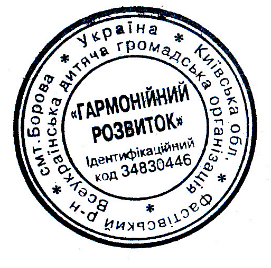 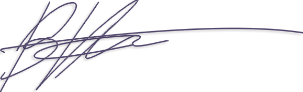 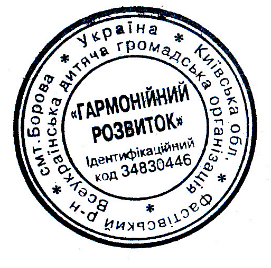 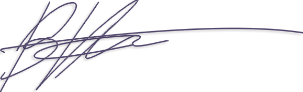 Координационные члены оргкомитета:Глушко Евгений (Германия),  Джиджавадзе Леван (Россия),Козаченко Светлана (Украина), Татаринов Александр  (Украина),а также украинка V (это – участница, неимоверно много помогающая нам,но которая из-за своей скромности категорически не желает "светиться" тут.